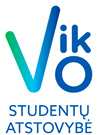 VILNIAUS KOLEGIJOS FAKULTETO STUDENTŲ ATSTOVYBĖS SAVANORIŠKOS VEIKLOS SUTARTISAš, ___________________________, Vilniaus kolegijos _____________________ fakulteto studentas(-ė) išrinktas į Vilniaus kolegijos Studentų atstovybę (toliau – VIKO SA) _____________ koordinatoriaus pareigas, sutinku:kad mano asmeniniai duomenys būtų panaudoti ir saugomi VIKO SA duomenų bazėje bei viešinami VIKO SA internetinėje svetainėje;būti fotografuojamas VIKO SA renginių metu ir leidžiu publikuoti nuotraukas VIKO SA tikslais (socialiniuose tinkluose, vikosa.lt tinklapyje ir t.t.).Įsipareigoju:pranešti VIKO SA centrinio biuro informacinių technologijų (toliau – IT) vadovui kontaktinei informacijai pasikeitus;susipažinti ir išmanyti VIKO SA strategija bei kitus organizacijos dokumentus bei jų laikytis;susipažinti ir prisiimti paskirtas pareigas bei atlikti pavestas užduotis;laikytis VIKO SA nustatytų įvaizdžio aspektų:į socialinius tinklus nekelti nuotraukų, kuriose būtų nereprezentatyviai vartojamas alkoholis, tabako gaminiai ar kitos psichotropinės medžiagos;nesilankyti baruose, klubuose, kazino su VIKO SA reprezentuojančia atributika.Norint nutraukti Fakulteto studentų atstovybės savanoriškos veiklos sutartį privaloma ne vėliau kaip prieš 7 (septynias) darbo dienas įspėti VIKO SA Prezidentą, fakulteto studentų atstovybės  Pirmininką arba fakultetinį seniūnų susirinkimą ir pateikti atsistatydinimo pareiškimą.VIKO SA centrinis biuras įsipareigoja saugoti surinktus fakulteto studentų atstovybės koordinatorių duomenis VIKO SA duomenų bazėje._________________ koordinatorius		________________		_________________	(Parašas)VIKO SA Biuro vadovė			________________		Greta Mockevičiūtė	 (Parašas)VIKO SA Prezidentas				________________		Edita Kovaliova	 (Parašas)